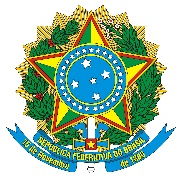 MINISTÉRIO DA EDUCAÇÃOINSTITUTO FEDERAL DE EDUCAÇÃO, CIÊNCIA E TECNOLOGIA DE SÃO PAULOCAMPUS São José dos CamposANEXO IIDECLARAÇÃO DE DISPONIBILIDADEEu, _____________________________________________, CPF nº ____________________, declaro para os devidos fins que tenho disponibilidade para o desempenho das atividades como BOLSISTA no Programa Bolsa-Formação do PRONATEC e que me comprometerei no cumprimento das atribuições a mim designadas e respectiva carga horária da atividade, sem causar prejuízo à carga horária regular de atuação, conforme disposto na Resolução CD/FNDE n° 04/2012.* assinalar os horários para os quais possui disponibilidadeSão José dos Campos - SP, __ de março de 2024._____________________________Assinatura do requerenteTurno2ª-feira3ª-feira4ª-feira5ª-feiraNoite